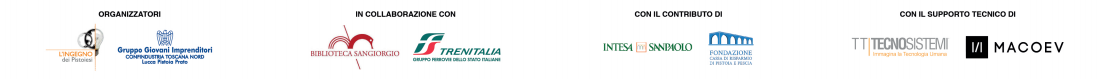 REGOLAMENTO della “MOSTRA DELL’INGEGNO”Esposizione di brevetti, idee innovative e progetti di aziende e persone VII  edizione E’ indetta la Settima edizione della “Mostra dell’Ingegno” promossa e organizzata dall’Associazione Ingegno dei Pistoiesi e dal Gruppo Giovani Imprenditori di Confindustria Toscana Nord (CTN).Il presente regolamento è redatto a garanzia delle finalità dell’iniziativa suddetta e dell’osservanza del corretto svolgimento della manifestazione e ne definisce le modalità e i criteri di funzionamento. L’adesione alla “Mostra dell’Ingegno”, espressa mediante candidatura, implica l’accettazione completa ed incondizionata del presente regolamento.La “Mostra dell’Ingegno” si propone di assegnare un riconoscimento ai brevetti e alle idee più brillanti ed innovative, come valorizzazione del sapere del nostro territorio. Obiettivo della Mostra è incentivare la propensione dell’imprenditoria locale nei confronti della creatività e dell’innovazione e far emergere dai territori le esperienze di successo che abbiano saputo coniugare estro, etica e risultati di natura economica con qualità, sviluppo e innovazione.La Mostra verrà allestita i giorni 14 e 15 novembre e rimarrà aperta al pubblico dal 18 al 23 novembre  compreso il sabato presso i locali della Biblioteca San Giorgio, Via Sandro Pertini 51100 Pistoia. Gli orari di apertura dell’esposizione saranno i seguenti:Lunedi 14.00 – 19.00Dal martedì al sabato  9.00 -19.00.La Mostra dell’Ingegno si articolerà in 6 sezioni, relative alle seguenti tipologie:Brevetti e Modelli di UtilitàMarchi e Disegni – ModelliSoluzioni innovative degli Istituti scolastici e delle UniversitàMacchine industria 4.0Cultura dell’Ingegno (con sezione storici)Sostenibilità e AmbienteLe sezioni della Mostra saranno aperte ad ogni impresa che avrà sede legale o unità operativa nelle province di Pistoia, Prato e Lucca e che avrà brevettato/registrato o avrà avanzato domanda di brevetto/registrazione presso i competenti Uffici (CCIAA; UIBM, EUIPO; EPO; WIPO;)  nel periodo  2014-2015- 2016- 2017-2018. Ciascuna azienda candidata potrà chiedere di esporre, in alternativa, prototipi, prodotti, disegni o modelli in natura o in altra forma comunque idonea a rappresentare ai visitatori la funzione o il valore innovativo o di utilità.  Con le medesime modalità potranno esporre anche enti non commerciali e persone fisiche purchè  aventi sede o residenza nelle province di Pistoia, Prato e Lucca.6. Oltre ai progetti brevettati/registrati o in attesa di rilascio di brevetto/registrazione la Commissione di cui all’articolo 10 del presente regolamento ha valutato di prevedere uno spazio dedicato anche alle soluzioni innovative non coperte dalla tutela dei diritti della proprietà industriale. Il materiale illustrativo delle proposte di tale sezione, allegato alla domanda o esposto nella Mostra, dovrà considerarsi dall’avente diritto divulgato e divulgabile a terzi.7. E’ prevista una sezione fuori concorso per progetti, marchi e brevetti provenienti dalle altre province toscane che potranno ricevere, ad insindacabile giudizio della Commissione di cui all’articolo 10, una menzione speciale.8. E’ istituita una sezione speciale, interamente dedicata a Scuola e Università e aperta all’esposizione di studi e/o progetti innovativi, selezionati con le modalità indicate all’art. 10 del presente regolamento, tra quelli provenienti dal mondo scolastico e accademico, anche non brevettati/registrati. 9.  Il materiale illustrativo della soluzione innovativa allegato alla domanda, nonché il materiale esposto nella Mostra dovrà considerarsi dall’avente diritto divulgato e pertanto la relativa soluzione potrà perdere i requisiti della novità ai fini della tutela. 10. E’ costituita una apposita Commissione Tecnica, composta da rappresentanti dell’Associazione Ingegno dei Pistoiesi e del Gruppo Giovani Imprenditori di Confindustria Toscana Nord.Tale Commissione è incaricata di valutare le domande pervenute e dichiarare l’ammissibilità delle richieste inoltrate dagli aspiranti espositori. Tali decisioni saranno adottate all’unanimità dei presenti e a giudizio insindacabile della Commissione. All’interno di detta Commissione è eletto un Presidente su proposta del soggetto promotore. Non è previsto alcun compenso per la partecipazione alla Commissione in questione. La Commissione Tecnica potrà avvalersi di consulenti esterni per la valutazione dei progetti inviati dagli aspiranti espositori, qualora ne ravvisasse la necessità.11. La Commissione di cui al punto 10 nel selezionare a suo insindacabile giudizio i progetti da esporre presentati dai soggetti di cui ai punti 5, 6, 7, 8 darà particolare valore ai seguenti criteri:idoneità del prodotto ad essere esposto in una mostra destinata ad un pubblico di indifferenziata competenza tecnica;necessità di permettere al maggior numero possibile di espositori di partecipare alla Mostra;suscettibilità di riproduzione industriale o comunque in serie dei prodotti esposti; accettazione da parte degli aspiranti espositori di tutte le condizioni previste dal presente regolamento; per la Sezione Cultura dell’Ingegno sarà data particolare rilevanza all’oggetto sociale.12. La partecipazione alla Mostra dell’Ingegno è completamente gratuita. Per avanzare candidatura alla selezione è necessario compilare la domanda di partecipazione allegata al presente regolamento e scaricabile on line (www.ggi.confindustriatoscananord.it www.confindustriatoscananord.it) con le modalità di cui al punto 13. Il materiale illustrativo della soluzione innovativa allegato alla domanda, nonché il materiale esposto nella Mostra dovrà considerarsi dall’avente diritto divulgato a terzi e pertanto potrà perdere il requisito della novità ai fini della sua tutela e comunque materiale divulgabile.13. La domanda di partecipazione alla Mostra, scaricabile on line, dovrà pervenire tassativamente entro e non oltre il 28 ottobre 2019 presso la Segreteria dedicata di Confindustria  Toscana Nord  (ingegno@confindustriatoscananord.it). 			 Entro il 31 ottobre  2019  dovrà pervenire alla casella ingegno@confindustriatoscana.it tutta la documentazione ad integrazione della domanda. 14. Ogni candidato, sia questo impresa, ente non commerciale, privato cittadino, Istituto scolastico o Università, potrà chiedere di esporre più di un progetto; la Commissione Tecnica di cui all’articolo 10, tuttavia, allo scopo di garantire la maggior partecipazione possibile di espositori, potrà, a suo insindacabile giudizio, limitarne il numero di opere ammesse per singolo partecipante. E’ fatto divieto alle imprese che intenderanno sponsorizzare l'iniziativa parteciparvi in qualità di espositori.15.  Il numero massimo complessivo di opere esposte/rappresentate dovrà essere adeguato rispetto alla capienza dello spazio espositivo. Pertanto, nel valutare l’ammissione delle opere, la Commissione terrà conto anche della loro dimensione e spazio di ingombro.16. Gli espositori selezionati si impegneranno, nei tempi e con le modalità indicate dalla Commissione, a consegnare e ritirare a proprie spese l’oggetto esposto. Sarà inoltre loro cura organizzare lo spazio espositivo assegnato. Gli espositori selezionati si impegneranno altresì a redigere a proprie spese il  materiale informativo e  le schede esplicative necessarie a soddisfare le esigenze di conoscenza del pubblico, sulla base delle indicazioni fornite dall’Organizzatore che saranno rese note al momento della comunicazione della conferma della partecipazione alla Mostra.17. Tutti i progetti esposti riceveranno un attestato di partecipazione. 18. Il pubblico esprimerà il proprio gradimento e preferenza rispetto alle opere esposte secondo le modalità di voto di cui al punto 20.19. Si prevede di attribuire riconoscimenti di  “miglior progetto” della categoria all’opera che avrà ricevuto il maggior numero di voti nella sezione in cui appartiene e ”miglior progetto assoluto” a quella che fra tutte avrà  ottenuto complessivamente il maggior numero di voti.Saranno poi assegnati dai vari promotori della manifestazione particolari attestati di merito ad altri progetti della mostra secondo criteri di valutazione propri dei promotori stessi. E’ compito del Comitato Tecnico garantire che l’attribuzione dei riconoscimenti sia improntata ai principi di innovazione e valorizzazione dell’ingegno propri della mostra nonché di massima imparzialità. Verrà inoltre assegnato dal Comitato Tecnico un particolare riconoscimento della critica ad uno o più progetti che si saranno distinti come particolarmente innovativi. 20. Le votazioni si svolgeranno secondo le seguenti modalità: durante il periodo della mostra i visitatori potranno manifestare la propria preferenza, votando per le opere esposte attraverso la compilazione di un form on line o attraverso la compilazione di un tagliando in originale reperibile sul luogo della Mostra. I tagliandi dovranno poi alternativamente:essere depositati nell’apposita urna ubicata presso la sede dell’esposizione;essere inviati per mail alla casella ingegno@confindustriatoscana.it .Le urne si chiuderanno il giorno 22 novembre alle ore 13.Le prime tre categorie che riceveranno più votazioni in assoluto avranno in premio, entro sei mesi dalla premiazione, il deposito di una domanda di marchio nazionale in una classe di prodotti o servizi.21. La cerimonia di chiusura con premiazione, consegna degli attestati di partecipazione e delle targhe di riconoscimento avrà luogo la mattina del 23 novembre 2019. 22. Il Comitato Tecnico della Manifestazione si riserva di riprodurre immagini grafiche e fotografiche dei progetti e documenti esposti e di pubblicarle sulla stampa e/o sul web con le forme e con le modalità che riterrà più opportune, senza riconoscere o dover corrispondere alcun compenso agli espositori.23. Il Comitato Tecnico si esonera da qualunque responsabilità per qualsiasi danneggiamento e manomissione che dovesse verificarsi al materiale esposto durante il periodo della Mostra.24. La Segreteria Organizzativa della Mostra ha sede presso la sede legale di Confindustria Toscana Nord, Piazza Garibaldi, 5 Pistoia, a cui compete l’organizzazione dell’evento.